TIBETAN TERRIER CLUB ČESKÉ REPUBLIKY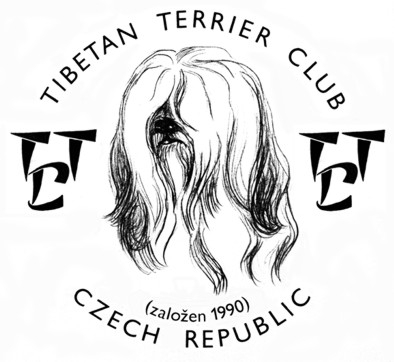 PŘIHLÁŠKA K ABSOLVOVÁNÍ POPISNÉ PŘEHLÍDKYTibetský teriér:Popisná přehlídka: Dne: 	Podpis majitele: ………………………..………………....	…………………………………………………….Upozornění pro majitele:Přihlášku posílejte nejpozději tři týdny před termínem popisné přehlídky hl. poradci chovu (poštou či mailem).Na popisnou přehlídku nezapomeňte vzít sebou: originál průkazu původu psa/feny,mezinárodní očkovací průkaz psa/feny,doklad o zaplacení stanoveného poplatku za popisnou přehlídku.Jméno:Jméno:Jméno:Číslo zápisu Číslo zápisu Číslo zápisu CMKU/TT/CMKU/TT/CMKU/TT/CMKU/TT/CMKU/TT/CMKU/TT/Barva dle PP:Barva dle PP:Barva dle PP:Datum narození:Datum narození:Datum narození:Pohlaví:Pohlaví:Pohlaví:pes            fena  Otec:Č. zápisu:Č. zápisu:Matka:Č. zápisu:Č. zápisu:Chovatel:Chovatel:Majitel: Majitel: Jméno:Jméno:Majitel: Majitel: Adresa:Adresa:Majitel: Majitel: E-mail: E-mail: Telefon: Místo:Datum:  